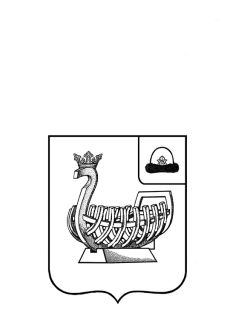 Муниципальное бюджетное учреждениедополнительного образования  «Тумская детская музыкальная школа»ПРИКАЗ 09.10.2017г.                                                                                             № 17Об утверждении антикоррупционнойполитики, Положения и комиссии по противодействию  коррупции.  	 В соответствии с Федеральным законом от 25.12.2008 №273-ФЗ         «О противодействии коррупции», с целью совершенствования профилактических мероприятий по противодействию коррупции, пресечения коррупционных правонарушений, соблюдения норм антикоррупционного законодательства в деятельности МБУДО «Тумская ДМШ»  ПРИКАЗЫВАЮ:  Утвердить антикоррупционную политику МБУДО «Тумская ДМШ» (Приложение №1);Утвердить Положение о комиссии по противодействию коррупции (Приложение №2);Утвердить Положение о порядке работы по предотвращению конфликта интересов и при возникновении конфликта интересов педагогического работника при осуществлении им профессиональной деятельности в муниципальном бюджетном учреждении дополнительного образования «Тумская детская музыкальная школа» (Приложение №3);Утвердить комиссию по противодействию коррупции:	Председатель: М.Б. Васильев – директор МБУДО «Тумская ДМШ»; 	Заместитель председателя комиссии: Т.А. Шицкова – преподаватель;	Члены комиссии: М.В. Левчук – преподаватель;                                     Н.А. Кудрявцева – преподаватель;4.1. Сформировать пакет документов по действующему законодательству, необходимого для проведения работы по предупреждению коррупционных правонарушений;4.2. Составить план мероприятий антикоррупционной направленности в  МБУДО «Тумская ДМШ» в 2017 – 2018 уч. году. 5.  Контроль за исполнением приказа оставляю за собой.            Директор МБУДО «Тумская ДМШ»                 		 М.Б.Васильев       